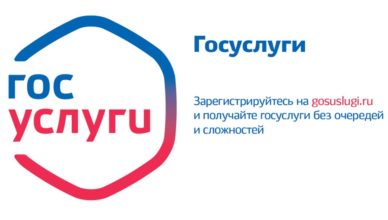 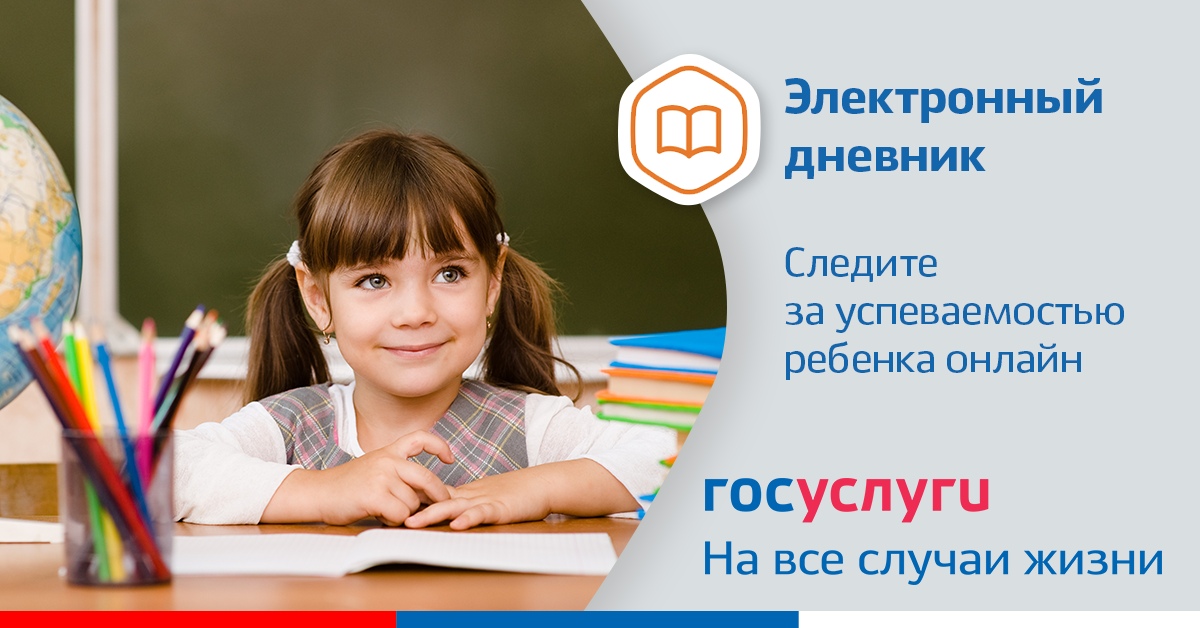 Инструкция о получении электронной услуги «Предоставление информации о текущей успеваемости обучающегося, ведение электронного дневника и электронного журнала успеваемости»Зайдите на сайт https://26gosuslugi.ru и войдите в личный кабинет, используя логин и пароль для портала Госуслуги.ру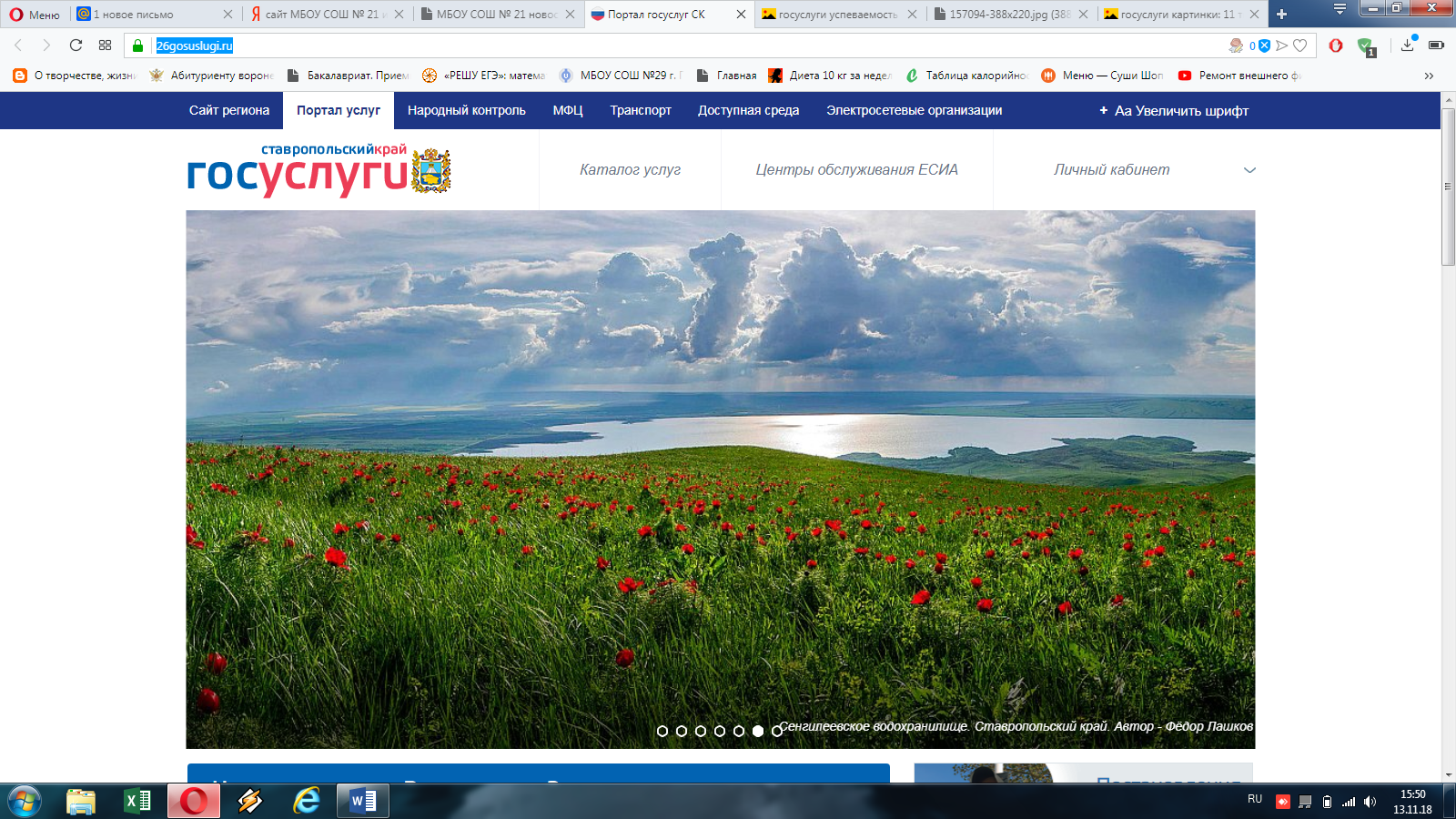 В разделе Все услуги найдите «Образование»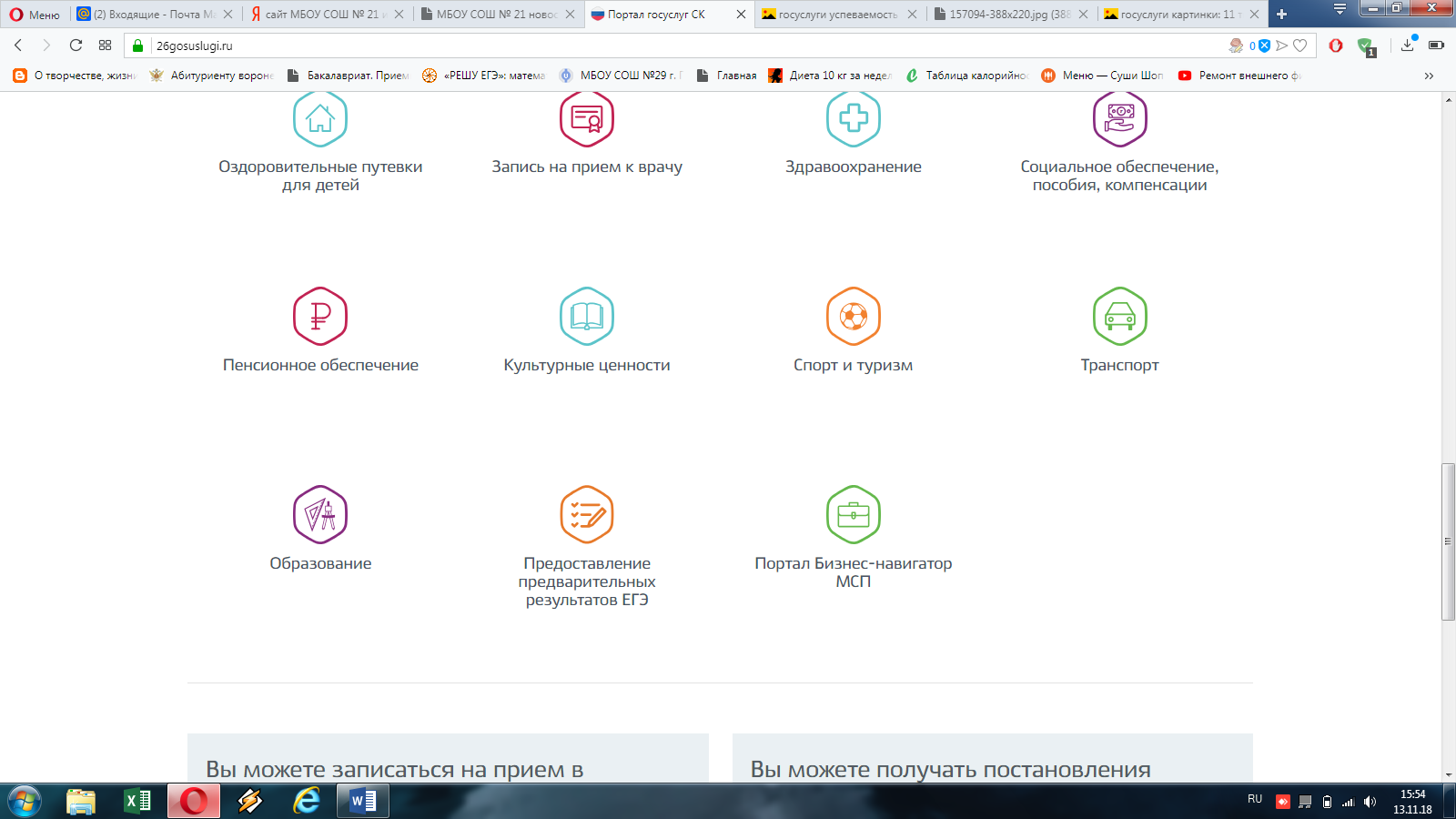 Зайдите в раздел «Информация о текущей успеваемости обучающихся».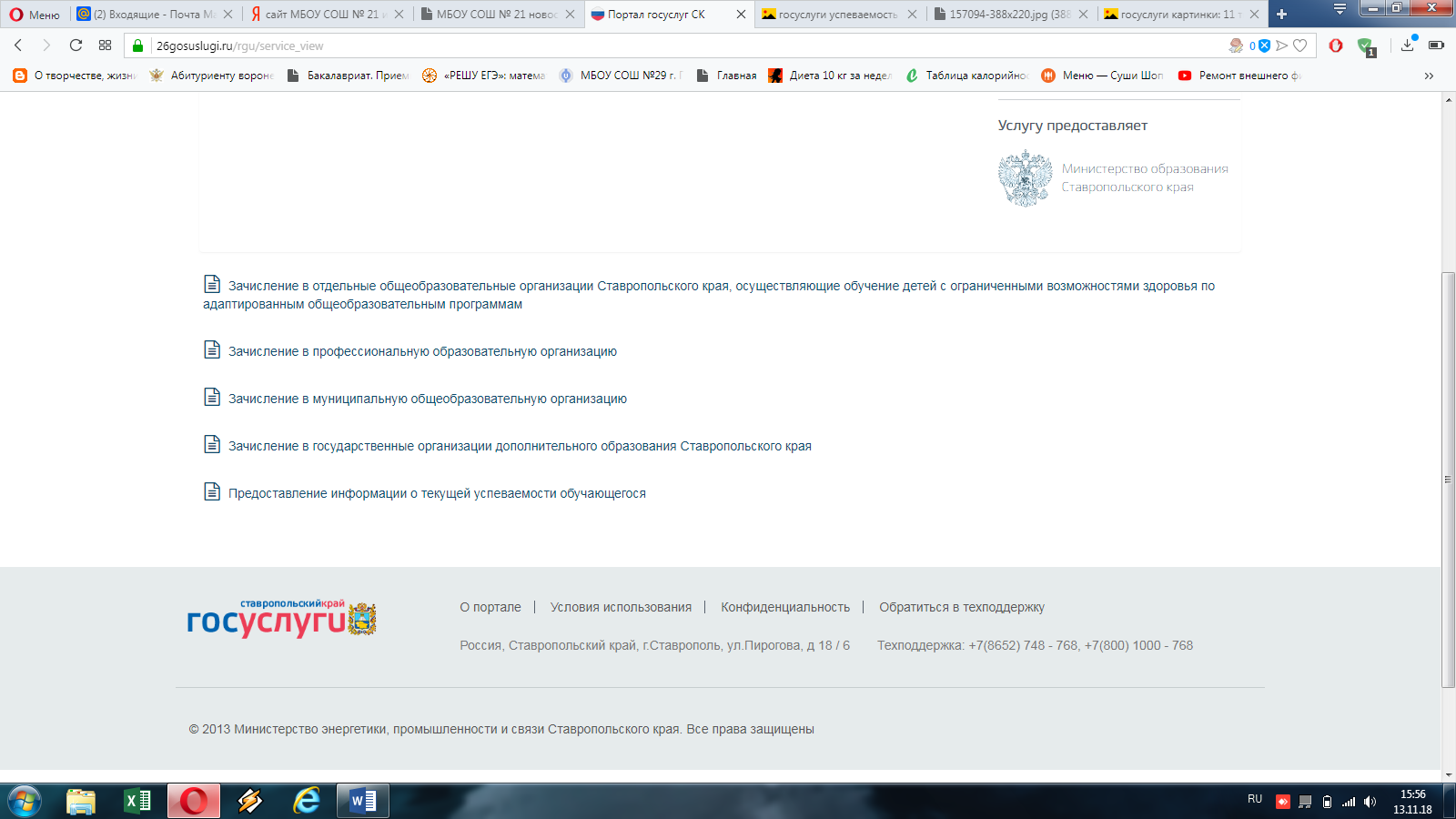 Далее необходимо выбрать муниципалитет, заявителя, укажите школу и период предоставления услуги. Нажмите кнопку «Показать»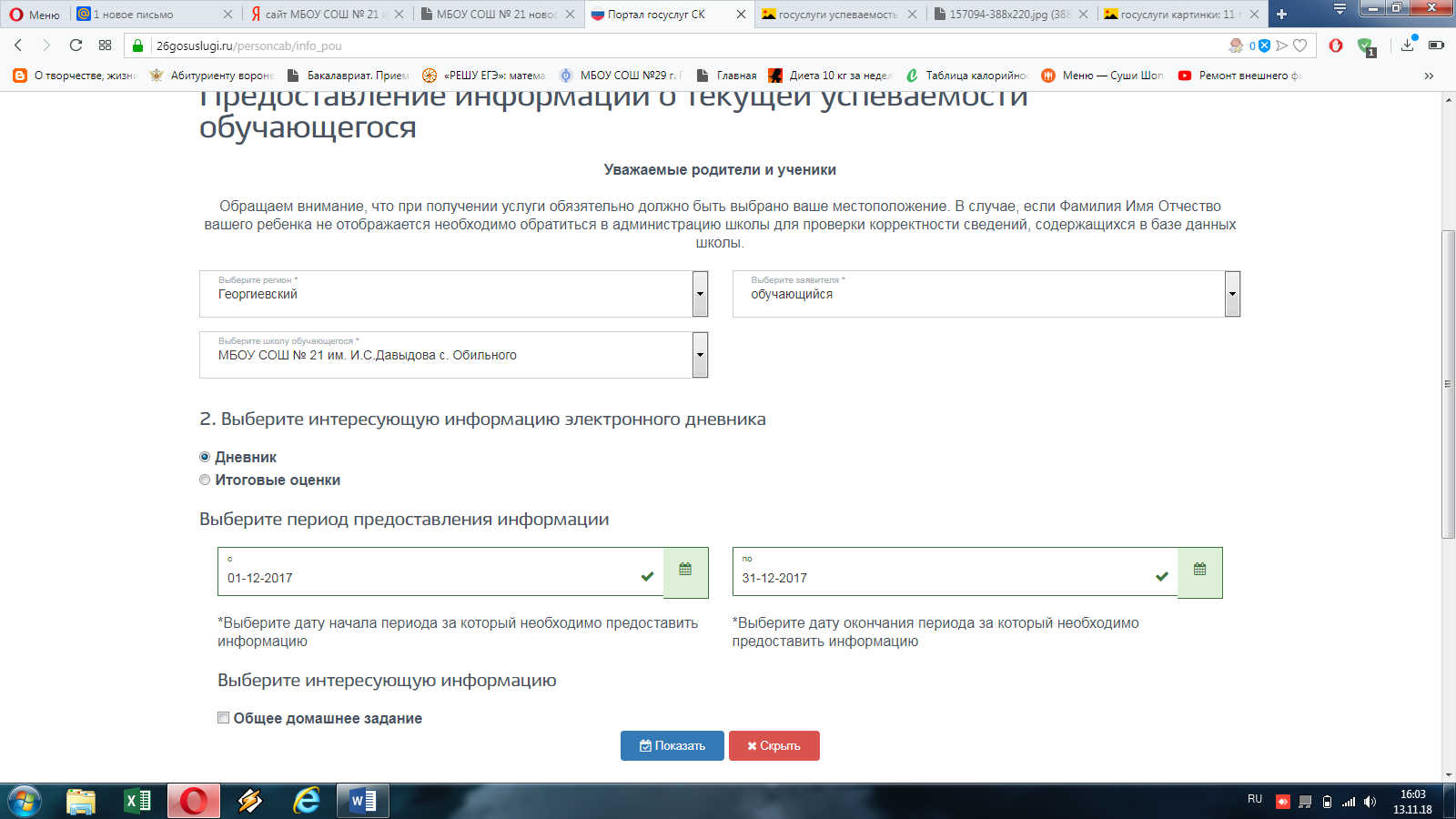 